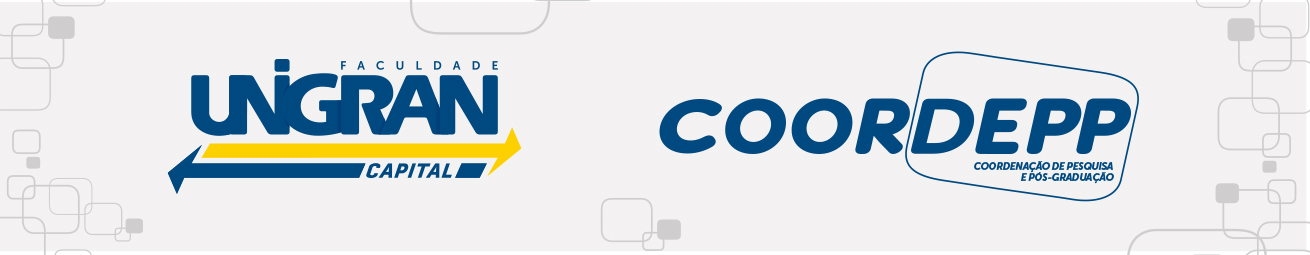 Programa Institucional de Bolsas de Iniciação Científica - PIBICTERMO DE RESPONSABILIDADE DE ALUNO VOLUNTÁRIO DE INICIAÇÃO CIENTÍFICAACEITE DO ALUNODeclaro concordar, para todos os fins e consequências de direito, com as normas para iniciação científica fixadas pelo PIBIC/Coordenação de Pesquisa e Pós-Graduação/Faculdade UNIGRAN Capital e com as condições do presente Termo, a saber:1	–	O período de execução do Plano de Trabalho proposto é de 01/08/2017 a 31/07/2018;2	–	A Coordenação de Pós-Graduação/Faculdade UNIGRAN Capital, ouvido o Comitê de Iniciação Científica, poderá cancelar o cadastro do aluno/Plano de Trabalho, suspendendo, automaticamente, a concessão de quaisquer declarações referente ao trabalho desenvolvido parcialmente, nos casos de não cumprimento deste Termo;3	–	São obrigações do aluno voluntário:Executar o Plano de Trabalho aprovado;Dedicar-se, pelo menos, 20 horas semanais às atividades previstas no Plano de Trabalho;Elaborar e encaminhar ao seu Professor Orientador, para revisão, os relatórios técnicos parciais e final, e submeter o referido artigo para uma Revista Qualis da CAPES;Participar de todos os eventos relativos à Iniciação Científica, promovidos pela Coordenação de Pós-Graduação/Faculdade UNIGRAN Capital;Cumprir rigorosamente os prazos estipulados pela Coordenação de Pós-Graduação/Faculdade UNIGRAN Capital;ACEITE DO ORIENTADOR	Declaro que aceito orientar o aluno pesquisador voluntário, abaixo assinado, no Programa de Iniciação Científica, de acordo com as Normas fixadas pelo mesmo, e com as condições do presente Termo, a saber:1	–	São obrigações do Professor Orientador:	a)	Propiciar ao aluno pesquisador todos os recursos materiais necessários ao bom andamento do Plano de Trabalho;	b) 	Orientar e avaliar o aluno voluntário em todas as fases de seu trabalho;	c)	Dedicar no mínimo duas horas semanais à orientação do aluno pesquisador;	d)	Revisar e encaminhar à Coordenação de Pós-Graduação/Faculdade UNIGRAN Capital os relatórios técnicos parciais e finais, para  avaliação, e submeter o referido artigo para uma Revista Qualis da CAPES;	e) 	Comunicar à Coordenação de Pós-Graduação/Faculdade UNIGRAN Capital, por escrito, eventuais alterações no Plano de Trabalho, substituições de alunos e cancelamento de Planos de Trabalhos;Cumprir rigorosamente os prazos estipulados pela Coordenação de Pós-Graduação/Faculdade UNIGRAN Capital;2	–	O não cumprimento deste Termo impedirá a orientação de novos voluntários/bolsistas, no período subsequente do PIBIC/Coordenação de Pós-Graduação/Faculdade UNIGRAN Capital;  Campo Grande, ______ de ____________ de 2017.Orientador: ______________________________________________Assinatura: ______________________________________________Aluno(a): ______________________________________________Assinatura: ______________________________________________